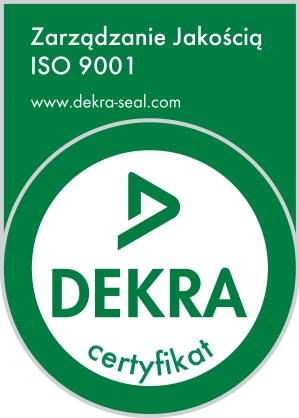 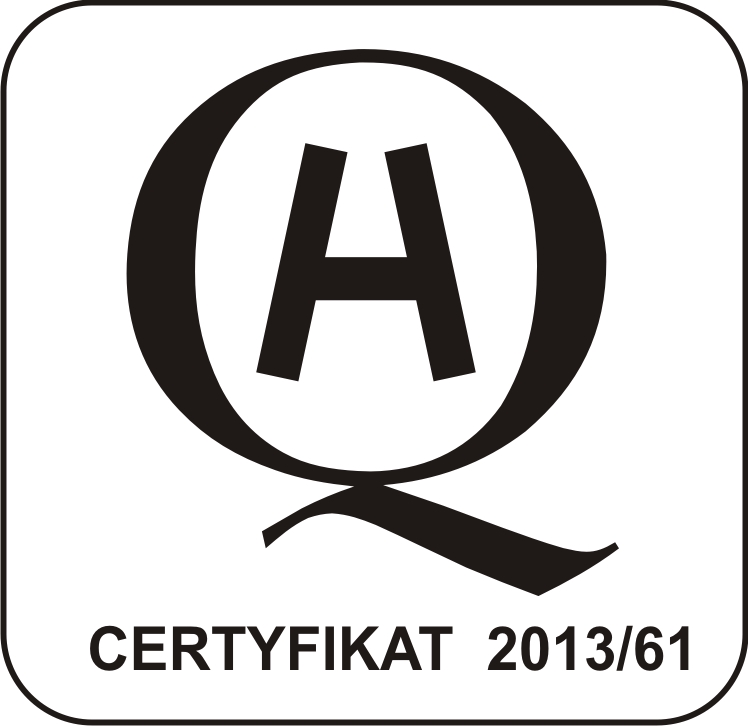 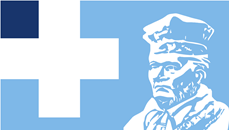 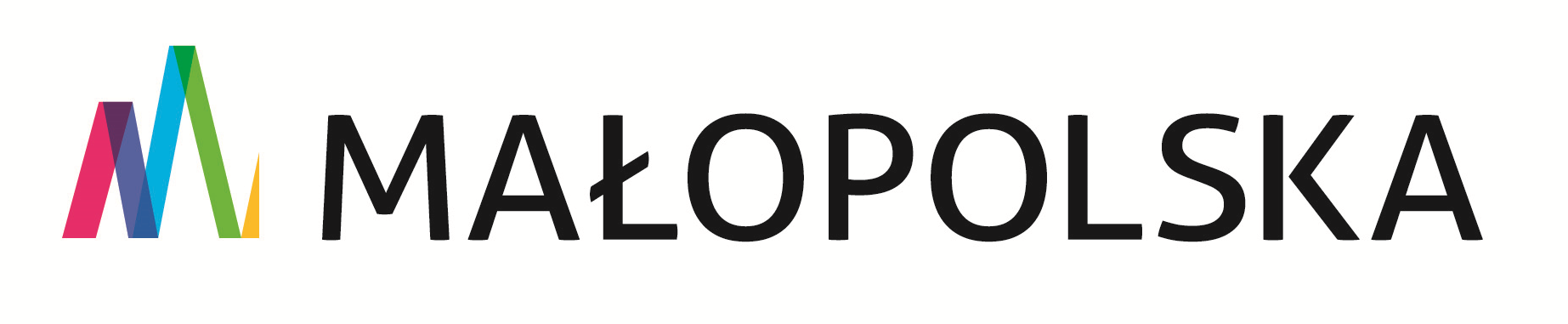 Kraków, dn. 30.05.2016 r.ZP-271/7-2/2016							DO WSZYSTKICH, KOGO DOTYCZYODPOWIEDŹ NA PYTANIA ISzanowni Państwo!Uprzejmie informuję, że w sprawie ogłoszonego przez Szpital Specjalistyczny im. J. Dietla w Krakowie przetargu na „Dostawę zamkniętego próżniowego systemu do pobierania krwi wraz z dzierżawą automatycznego czytnika OB”, znak sprawy: ZP/6/2016 wpłynęły pytania dotyczące zapisów SIWZ. Treść pytań wraz z odpowiedziami na nie zgodnie z art. 38 ust. 2 przedstawiam poniżej:Pytanie 1 – Czy zamawiający w pozycji 1 oraz 15 dopuści probówki bez gwintu.ODPOWIEDŹ: Tak, Zamawiający dopuszcza.Z poważaniem,DYREKTOR SZPITALAdr med. Andrzej Kosiniak-Kamysz